Занятия на тему Праздника Девятнадцатого Дня Близок час, когда вы воочию убедитесь во всепобеждающей власти Единого Бога истинного и во всеобъемлющих знамениях Его владычества. Вы увидите в тот день, как все иное, помимо Него, будет предано забвению и обратится в полное ничто.Бахаулла. Крупицы из Писаний Бахауллы. С. 60, XXХВладычество означает господство, полная власть. Находиться под чьим-либо владычеством, означает быть под контролем. 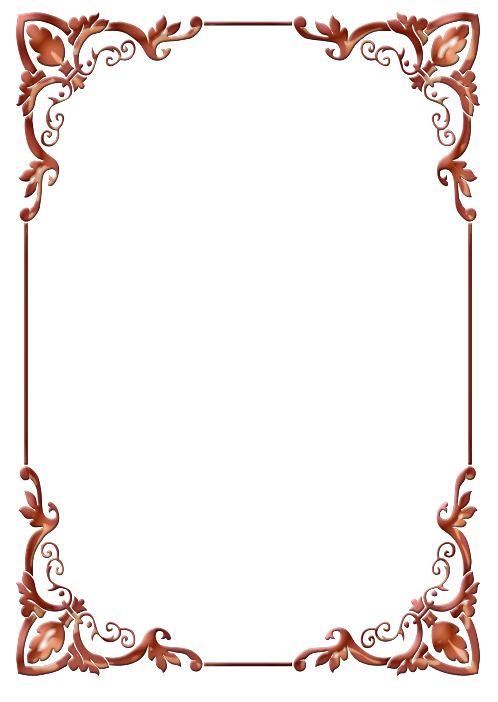 Как проявляется Божие владычество? ____________________________________________________________________________________________________________________Вот особенная молитва. Выучи ее наизусть:Кто избавляет от трудностей, помимо Бога? Скажи: Славен будь Бог! Он есть Бог! Все слуги Его и все следуют Его велению.БабВ какой её части говорится о том, что всё находится под властью Бога?«_____________________________________________________».Бог вверяет мир Своим ПосланникамВы с готовностью признáете, что слова «владычество», «богатство», «жизнь», «смерть», «суд» и «воскресение», употребленные в писаниях былого, означают совсем не то, что измышляет и тщетно воображает нынешнее поколение. Нет же, на самом деле слово «владычество» подразумевает то владычество, коим в каждом Завете обладает и кое осуществляет особа, олицетворяющая Богоявление, Дневное Светило Истины.Китаб-и-Иган, п.114Сможете перечислить имена Богоявлений или Посланников Господа? К____________________________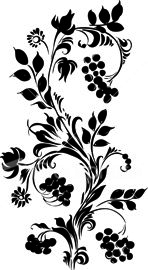 А____________________________З____________________________М___________________________И____________________________Б____________________________М____________________________Б____________________________Б_______________________________ Когда прекратится владычество Бога? _________________________Когда прекратится владычество Посланника Господа? __________________________________________________________Когда окончится владычество правителей? _____________________Когда прекратится владычество родителей? ____________________Посланники Бога призывают нас слушаться правителейО вы, возлюбленные Господа! Надлежит вам быть покорными всем монархам, что справедливы, и проявлять верность каждому добродетельному правителю. Служите властителям мира с величайшей честностью и преданностью. Выказывайте послушание им и будьте их доброжелателями. Без их ведома и дозволения не вмешивайтесь в политические дела, ибо неверность справедливому монарху есть неверность Самому Богу. Абдул-БахаКто правитель твоей страны?Кто помогает ему управлять страной?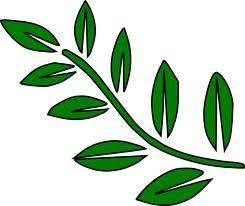 ____________________________________________________________________________Бог говорит родителям, как они должны заботиться о своих детяхРодители должны прилагать все усилия, чтобы воспитать детей своих верующими, ибо если не обретут дети сие величайшее из украшений, не будут они повиноваться родителям своим, а это, в некотором смысле, означает, что не станут они повиноваться и Господу. Воистину, ни к кому не проявят уважения такие дети и будут поступать только в угоду своим желаниям.Бахаулла. Цит. по: Воспитание в духе бахаи: Сборник цитат из Писаний Бахауллы, Абдул-Баха, Шоги Эффенди. Стр.6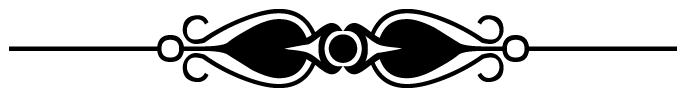 Каждый кому-нибудь подчиняетсяБогоявления следуют воли ___________________. Правители должны подчиняться ___________________ и ___________________. Родители должны подчиняться ___________________ и ___________________ и ___________________. Дети должны подчиняться своим ___________________ и своим ___________________ и ___________________ и ___________________.А кто находится в твоем подчинении? ___________________(Слушается ли тебя твоя собака? Находятся ли в твоем владении растения? А ты владеешь собой?)Бог__________________________________________________________________________________________________________________________________Бог властвует нами, чтобы мы были в безопасностиТо, в чём человечество нуждается ныне, — это подчиняться властям и быть верным нити мудрости. Средства, кои необходимы для непосредственной защиты, безопасности и поддержки рода людского, вверены правителям человеческого общества и находятся в их руках.Бахаулла. Крупицы из Писаний Бахауллы. С.143, CIIВ игре «Саймон говорит» нужно подчиняться указаниям ведущего. Изберите кого-нибудь из детей в качестве ведущего. Когда ведущий говорит от имени Саймона, все должны повиноваться. Например: "Саймон говорит: прыгай!" – все прыгают."Саймон говорит: дотронься указательным пальцем левой руки до кончика носа» – все делают. Игроки должны исполнять только указания Саймона. Если ведущий говорит просто «Дотронься до носа» или «Встаньте на одну ногу», это не считается, и никто не должен этого делать. Если кто-то попался на уловку – он выходит из игры. Ведущий, отдавая указания, сам может показывать необходимое действие. При этом ведущий может вводить в заблуждение, например, вместо прыгания – присесть.Что произойдет, если никто не будет слушать? Попробуйте поиграть в эту игру, если все сразу будут ведущими и будут говорить от имени Саймона. Что произойдет? _____________________________________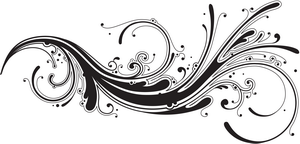 Бог владычествует надо всем.Зачем это нужно, чтобы нами управляли?___________________ нас (помогать нам учиться)___________________ нас (показывать нам правильную дорогу)___________________ нас (сохранять нас в безопасности)Что происходит, если правитель, родитель или ребенок поступают неправильно? ____________________________________________________________________________________________________________________Что происходит, если они поступают правильно?____________________________________________________________________________________________________________________